Quetta Serena Hotel, October 21st, 20181st Serena Hotels GOP Sports Board Open Table Tennis Championship 2018Under the banner of Sports Diplomacy 1stSerena Hotels GOP Sports Board Open Table Tennis Championship 2018 was organized in collaboration with Divisional Sports Office & Local Government from 19thOctober to 21stOctober in Crescent Sports Complex & Faisalabad Serena Hotel, where the teams of all 9 divisions of Punjab participated. Press Conference was held for the event on 16thOctober chaired by Mr. Saqib Ahmed General Manager Faisalabad Serena Hotel & Mr. Asif Iqbal Commissioner Faisalabad.On 19thOctober 2018, Opening Ceremony of the championship was arranged in Crescent Sports Complex where the teams of all 9 divisions Faisalabad, Lahore, Rawalpindi, Gujranwala, Sahiwal, Sargodha, Dera Ghazi Khan, Multan & Bahawalpur assembled for the ceremony in the presence of Commissioner Faisalabad & Local Dignitaries along with the management of Serena Hotels.  The championship consisted of 5 categories Under 16 Boys, under 19 Boys, Ladies Singles, Ladies Doubles & Men’s Singles, the ceremony was started with an exhibition match between GM FSH & Commissioner Faisalabad.On 21stOctober 2018, Closing Ceremony was arranged in Faisalabad Serena Hotel. Mr. Syed Fawad DC Faisalabad, Ms Rai Firdous MPA, Additional Commissioner Consolidation & the management of Faisalabad Serena Hotel distributed awards & Cash Prizes to the Winners & Runners Up. Sahiwal took home the trophies for Ladies Single & Double, Faisalabad won in Under 16 & Under 19 Boys & Rawalpindi won in Men's Single.

ABOUT SERENA HOTELSSerena Hotels has established itself as one of the world’s leading hospitality brands offering quality accommodation, unique holiday and conference solutions, cultural heritage and adventure tourism. Its collection of 35 unique hotels, resorts, safari lodges and camps, palaces and forts located in East Africa (Kenya, Tanzania, Zanzibar, Rwanda and Uganda), Mozambique and South Asia (Pakistan, Afghanistan and Tajikistan) are in some of the world’s most interesting, enchanting, historic and exotic settings.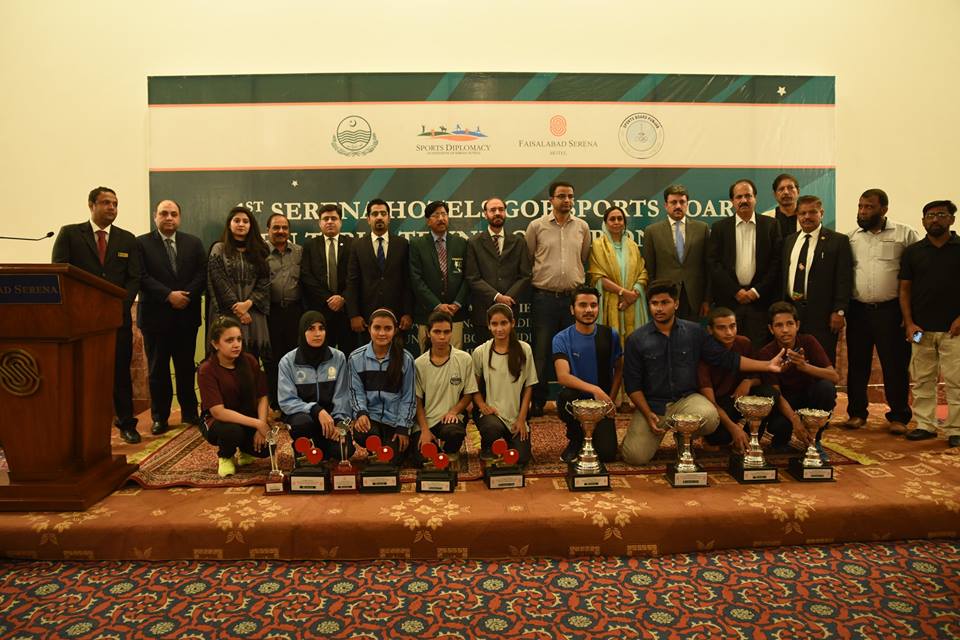 